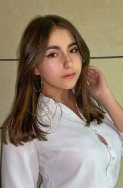 Тези до дослідницького проекту «Дослідження якості води річки Роська методом біотестування»Автор:Оксак Надія Миколаївна, учениця 9 класу Тетіївського ліцею №2 Тетіївської міської ради, Білоцерківського району  Київської області, вихованка гуртка «Основи екологічних знань» КЗ «Центру позашкільної освіти»Науковий керівник: Власенко Оксана Миколаївна, керівник гуртка «Основи екологічних знань»  КЗ «Центру позашкільної освіти» Тетіївської міської ради, учитель-методистВ даній роботі було проведено дослідження якості  води в р. Роська в межах  м. Тетієва.Актуальність роботи обумовлена тим, що стан  малих річок України катастрофічно погіршується, що впливає на порушення стабільності у природі.Метою роботи було: визначити рівень біотоксичності води річки Роська на території м. Тетієва за допомогою тест-об'єктів Lemna mino (ряска мала) та  Ceratophyllum (кушир занурений), а також встановлення залежності ступеня забруднення від впливу різних чинників.Об'єктом  дослідження є вода із річки  Роська у відібрана межах м. Тетієва із трьох різних створів.Предмет дослідження: оцінка якості води методом біотестування.В процесі реалізації проекту було проаналізовано фізико-географічну характеристику басейну річки, джерела природно-техногенного навантаження та рекреаційні можливості об’єкта. Особистий внесок автора полягав у тому, що було проведено біологічний експеримент, який базувався на оцінці якості води за допомогою фіто тестів. Результати фіксувались на рівні морфологічної різниці організмів та на клітинному рівні. Методика біотестування не тільки достовірно дає інформацію про токсичне навантаження, але і більш повно відображає самі наслідки дії на організми забруднення води, а також вона  є доступною, безпечною та ефективною.Органолептичні дослідження показали однаковий результат по всіх трьох точках забору зразків води, проте метод біотестування виявив підвищений вміст забруднення у середній течії річки, тобто  в центрі міста, порівняно із її верхів’ям та нижньою частиною течії. У передмісті вода має кращі показники, оскільки основним забрудником є місто, а нижче за течією знаходяться водно-болотні угіддя заказника місцевого значення, які виконують водозахисну і бар’єрну  функцію. Отже, рекреаційні можливості річки Роська в досліджуваний період,  були достатніми, для нейтралізації полютантів за рахунок потужностей заказника «Лебединий», який відіграє велике значення в екологічні структурі р. Роська.Вода із Роськи впадає в Рось із якої використовується як питна, а Рось впадає в Дніпро. Саме із таких річок і формується гідрологічний баланс великих рік і, зрештою, екологічне благополуччя країни.